السيرة العلميةالاسم		:  الدكتور عبدالحميد علي الفلاح المناصير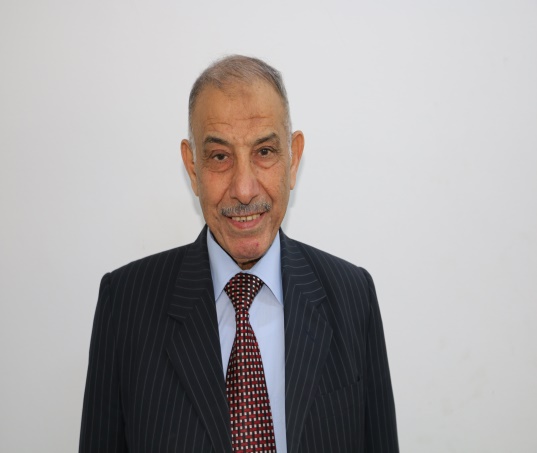 مكان الولادة	: الصبيحي/ محافظة البلقاء / الأردنتاريخ الولادة	: 1940 مالمؤهلات العلمية:شهادة الدراسة الثانوية العامة الأردنية (التوجيهي).بكالوريوس لغة عربية من الجامعة الأردنية 1973م.ماجستير لغة عربية، الجامعة الأردنية 1979م.دكتوراه لغة عربية، الجامعة الأردنية 1988م.الخبرة العملية:مدرساً في وزارة التربية والتعليم من 1973 - 1979م,محرراً لغوياً في مجمع اللغة العربية الأردني 9/6/1979 - 7/12/1985م.أميناً عاماً مساعداً في المجمع من 7/12/1985م - 25/10/1989م.أميناً عاماً للمجمع اعتباراً من 25/10/1989م حتى 31/12/2012م.عضواً عاملاً في مجمع  اللغة العربية الأردني.من المؤلفات والبحوث:تاريخ النحو العربي في قرطبة في القرن الرابع الهجري.السيرافي النحوي في ضوء شرحه لكتاب سيبويه.علم النحو بالمشاركة - منشورات جامعة القدس المفتوحة - عمان - الأردن.أساليـب تدريس اللغةالعربية بالمشاركة-منشورات جامعة القدس المفتوحة-عمانالأردن.المشاركة في تأليف كتاب القواعد للصفوف الثامن والتاسع والعاشر من مرحلة التعليم الأساسي في الأردن.المشاركة في تأليف كتاب التطبيقات اللغوية للصفوف : الثامن والتاسع والعاشر من مرحلة التعليم الأساسي في الأردن.المشاركة في تأليف كتاب دليل المعلم لكتب اللغة العربية للصفوف الثامن والتاسع والعاشر والأول الثانوي والثاني الثانوي في الأردن.تقويم بحوث لمجلة مجمع اللغة العربية الأردني ومجلات لغوية أخرى.المشاركة في تأليف كتاب "اللغة العربية في القضاء الأردني وكليات الحقوق في الجامعات الأردنية، منشورات لجنة النهوض باللغة العربية للتوجه نحو مجتمع المعرفة.